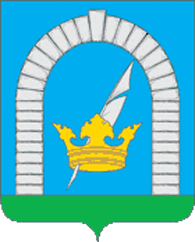 СОВЕТ ДЕПУТАТОВПОСЕЛЕНИЯ РЯЗАНОВСКОЕ В ГОРОДЕ МОСКВЕРЕШЕНИЕОт 25.02.2021 № 1/21О выполнении работ Общества с ограниченнойответственностью «СтройСервис»по комплексному содержанию дворовых территорийнаселенных пунктов поселения РязановскоеВ связи с проведенной проверкой выполненных работ Обществом с ограниченной ответственностью «СтройСервис» (далее – ООО «СС»), предусмотренных муниципальными контрактами № 01483000383200000360001 от 22.12.2020, № 01483000383200000370001 от 23.12.2020,СОВЕТ ДЕПУТАТОВ ПОСЕЛЕНИЯ РЯЗАНОВСКОЕ РЕШИЛ:1. Признать работу ООО «СС» по комплексному содержанию дворовых территорий населенных пунктов поселения Рязановское, согласно контрактов № 01483000383200000360001 от 22.12.2020, № 01483000383200000370001 от 23.12.2020 неудовлетворительной.2. Администрации поселения Рязановское устранить в установленные сроки нарушения и недостатки, выявленные при выполнении работ. 3. Опубликовать настоящее решение в бюллетене «Московский муниципальный вестник», разместить на официальном сайте органов местного самоуправления поселения Рязановское в сети Интернет. 4. Контроль за исполнением настоящего решения возложить на главу поселения Рязановское Улыбышева И.О.Глава поселения 								     И.О. Улыбышев